Barkham Parish Council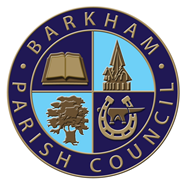 Arborfield Green Community CentreSheerlands RoadArborfield	RG2 9NDTel: 0118 976 2089Email: clerk@barkham-parishcouncil.org.ukClerk: Mrs Ellen TimsMeeting of the Council Noticeto be held on Tuesday 8th February 2022at the Studio Hall, Arborfield Green Community CentreCommencing at 7.30pmPLEASE NOTE: YOU MUST NOT ATTEND THIS MEETING IF YOU HAVE ANY COVID SYMPTOMS OR HAVE BEEN TOLD TO ISOLATE OR QUARANTINE.  Note: Due to the change in Government guidelines, wearing a face mask is now a personal choice.  We politely request attendees at the meeting to continue to wear a facemask on entry/exit and whilst moving around the hall if they can. Thank you for your co-operation in this matter.A G E N D ATo receive and accept any apologies for absence Local Government Act 1972 Sch12, Mr Heyliger – On holiday, Mr Wrobel – Prior EngagementTo receive any declarations of interest on items on the agenda (Disclosable Pecuniary Interests) Regulations 2012 (SI 2012/1464)Minutes of the Council Meeting LGA 1972 Sch 12 para 41(1) – To approve the minutes of the meeting held on Tuesday 11th January 2022.  Co-option of New Councillor - Council to co-opt Mr Mike Barker onto the CouncilPublic Participation (allotted time 15 minutes) Public Bodies (admissions to meetings) Act 1960 s 1 extended by the LG Act 1972 s 100Adjournment of the Meeting will be called if any members of the public wish to address the Council on any matters or concerns relating to Barkham. If you would like  to ask a specific question to be answered at the meeting, please submit the question at least 24 hours in advancePlanning:Presentation from Vistry Partnership (Thames Valley) in relation to the Site known as Hogwood Park (former Reading FC Training Ground), Park Lane, Finchampstead, Wokingham, Berkshire, RG40 4PT.Planning Applications – To discuss and agree any comments or objections on planning applications received before 8th February 2022.  To include:220129 - 18 Field Place, Wokingham, RG41 4EUHouseholder application for the proposed erection of a single storey rear extension, including the insertion of 4no. roof lights.Comments by 16.02.2022Approved and Refused Applications213579 - 8 Somerville Close, Barkham, RG41 4SWFull application for the change of use of amenity land to residential garden, including erection of new 1.8m boundary fence. (Retrospective)Application Refused notification213578 - 1 Somerville Close, Wokingham, RG41 4SWFull application for the change of use of amenity land to residential garden, including erection of a 2m boundary fence. (Retrospective)Application Refused notification213928 - 31 Barkham Ride, Barkham, RG40 4EXFull application for the temporary stationing of a sales office for a period of one year. Renewal of 202615.Application Approved notificationAny Other Planning BusinessBVRA Magazine Article – Council is asked to approve the planning article for publication in the BVRA magazine.External Reports – Council is asked to receive a report from Ward Cllr KaiserClerks Report – Council is asked to receive a report from the ClerkFinanceAccounts – Proposal to agree accounts and payments for January to February 2022 LGA 1972 s150 (5)Report on Monies receivedReplacement battery for Defibrillator – Council is asked to agree to the purchase of a replacement battery for the Defibrillator at a cost of £199.20 including VAT.Parish Office OperationsCIL Policy and Request Form – Council is asked to agree a policy for CIL applications and an application form and project progress and project completion form for CIL requests by external organisations.  Queens Jubilee Celebrations - Council is asked to receive an update from the Queens Jubilee Working Group, and decide what event they would like to be organised for the Jubilee Celebrations.Tree planting at Barkham Fields – Council is asked to decide what planting option they would like WBC to plant at Barkham Fields, native trees to create a small wooded area with the possibility of becoming a memorial garden or a community orchard.Barkham Parish Annual Litter Pick – Council is asked to decide whether the Annual litter pick can safely resume this year.  The litter pick is usually held in March, in conjunction with WBC.Councillor Forum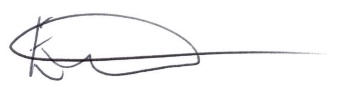 E. TimsClerk to the Council 